LLC  "CASSONE"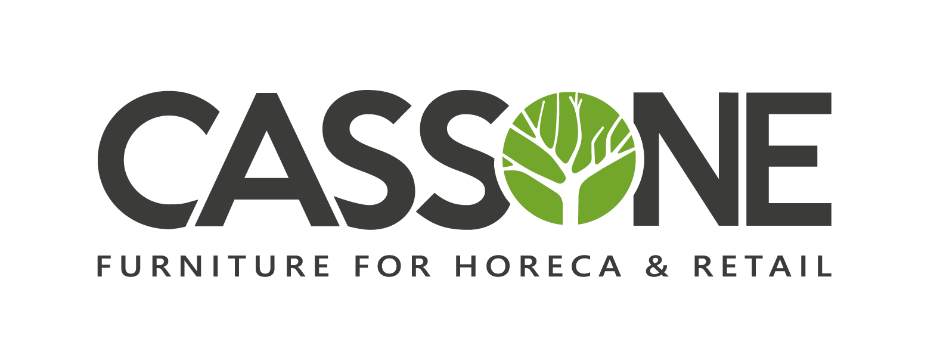 USREOU 38703110, Taxpayer code 387031126516Legal address: Ukraine, 02068, Kyiv,Drahomanova str., 1-A, office 3Office address: Ukraine, 02132, Kyiv,
Zarichna str., 3-A, office 224Phone: +38 (044) 229-08-81E-mail: info@cassone.com.uawww.cassone.com.uaCompleted on 31.07.2020LLC "CASSONE"In this letter, we, the Limited Liability Company "CASSONE", confirm that our company is a member of the Public Union "Union of Ukrainian Entrepreneurs" (https://sup.org.ua/) and the Ukrainian Association of Furniture Manufacturers (https://uafm.com.ua/).In addition, the company "CASSONE" has gained multiple awards at furniture fairs and competitions.During its operations on the furniture market since 2013, CASSONE LLC has successfully implemented a large number of projects both in Ukraine and abroad, including furniture for retail chains, offices, beauty salons, administrative buildings and public spaces, furniture for bars, cafes and restaurants, catering, furniture for hotels, and student dormitories. More information on our website https://cassone.com.uaCASSONE LLC has all the components for the implementation of projects of any scale and level of complexity:• constructors for the development of all the necessary documentation• representatives-managers who support the project from first contact with a customer to the final delivery to the customer;• production and storage facilities equipped with all necessary modern equipment for the production of furniture of the highest quality;• transport and delivery service;• own team of experienced installers;• professional administrative and support staff.CASSONE LLC has implemented a management system that adheres to ISO 9001:2015 “Quality Management System" and environmental management system according to ISO 14001: 2015 "Environmental management system." You can check the validity of certificates at http://sic-global.com/reg/Certificate codes for verification:
SIC.MS.024.ISO9001.1540
SIC.MS.001.ISO14001.1541Developed programs and measures that are being implemented:• environmental protection during the production and assembly of furniture;• environmental management of waste and packaging materials;• labor protection;• advanced training of production and administrative staff;• fire safety and emergency response;• anti-epidemiological measures and protection of personnel during the COVID-19 pandemic;• social responsibility;• anti-corruption program.